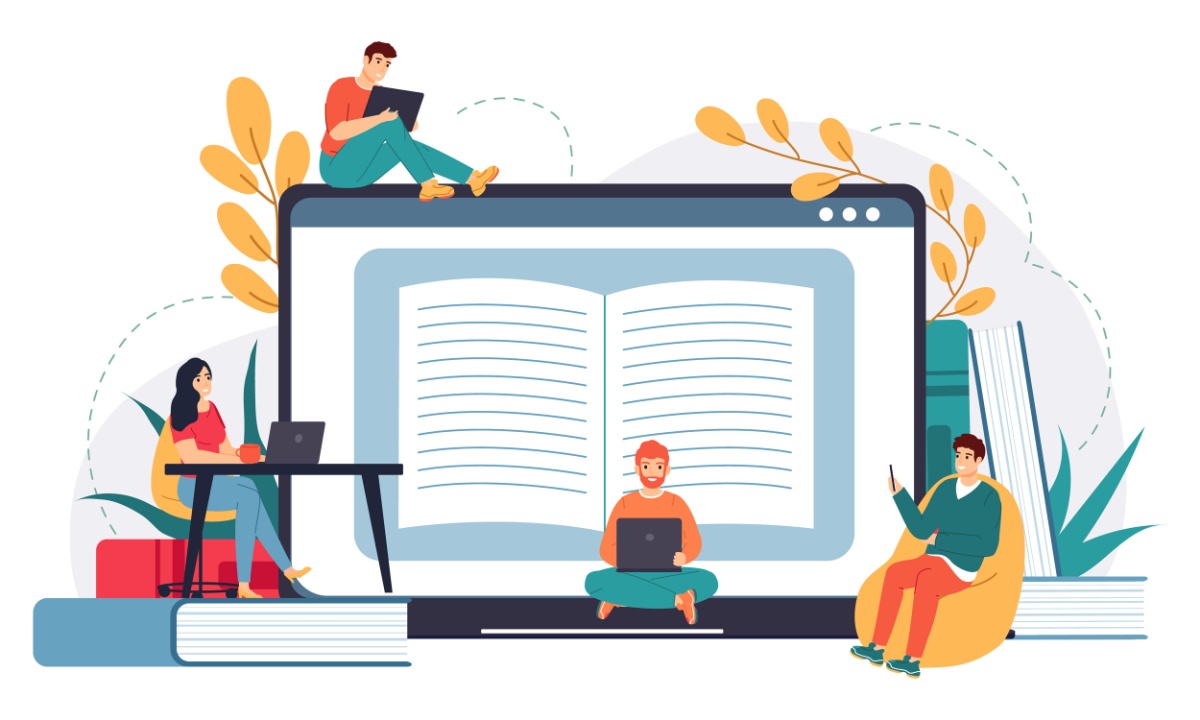 Режим работы Научно-информационного библиотечного центра:Понедельник – четверг  с 9.00 до 18.00Пятница с 9.00 до 16.45Право записи в Научно-информационный библиотечный центр РГУНХ  им. Вернадского имеют обучающиеся и работающие в РГУНХ на постоянной основе.
Посторонние для РГУНХ лица получают право записи  на платной основе.
Для записи необходимо при себе иметь:паспорт;документы, подтверждающие статус (студенческий билет, аспирантское удостоверение, пропуск в РГУНХ, справку из отдела кадров).Контакты: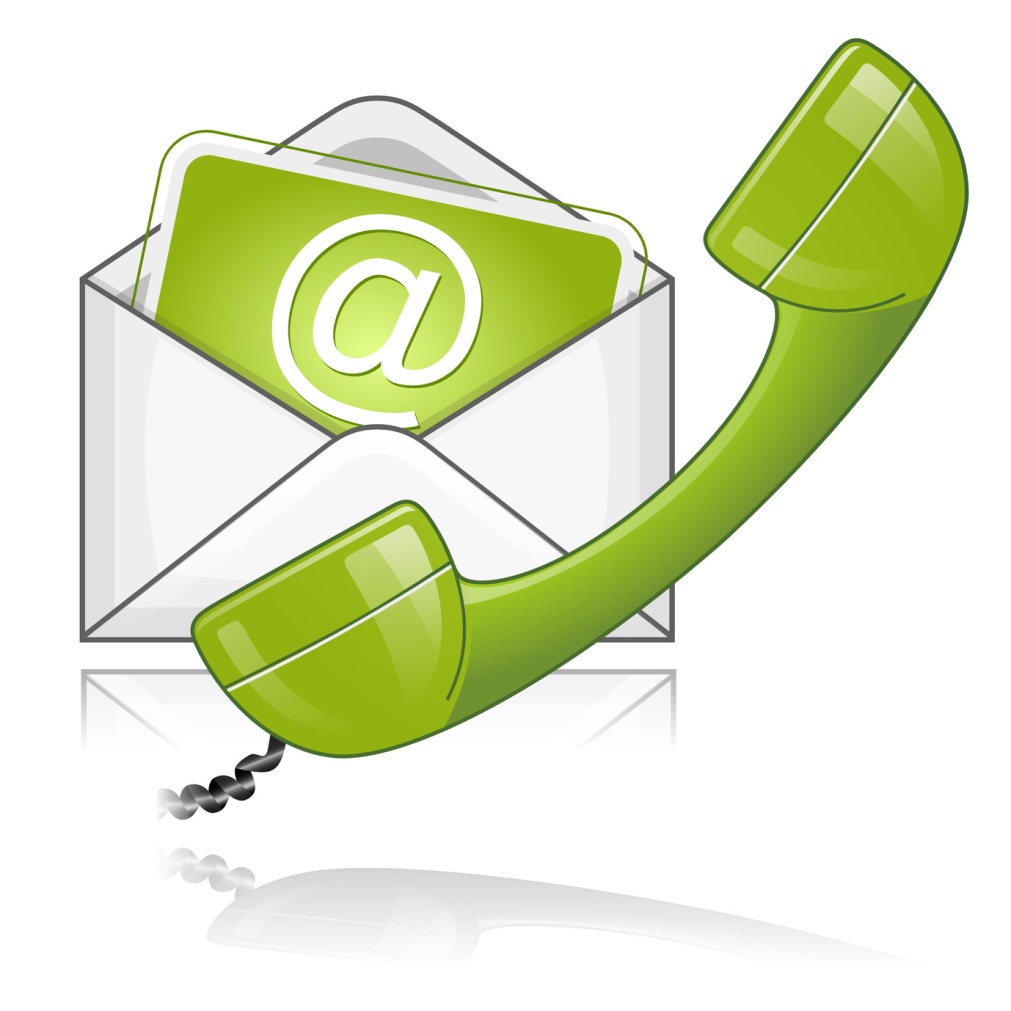 Адрес: 143907, Московская область, г. Балашиха, ул. Шоссе Энтузиастов, д. 50e-mail library@rgunh.ru +7(495)521- 49 -21